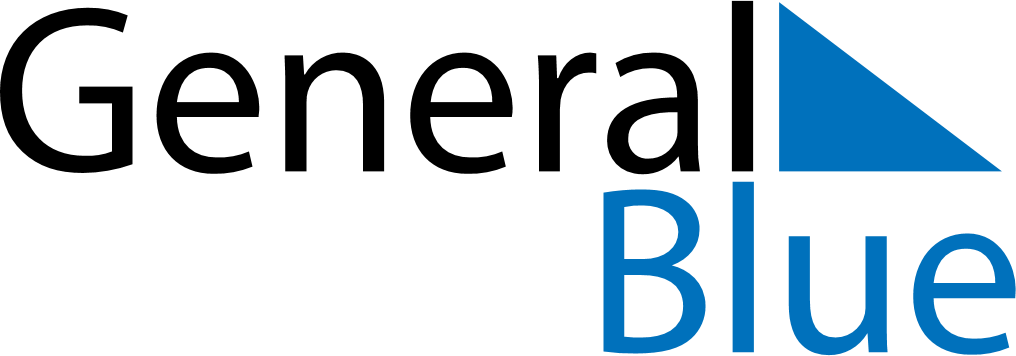 January 2022January 2022January 2022Cabo VerdeCabo VerdeSundayMondayTuesdayWednesdayThursdayFridaySaturday1New Year’s Day23456789101112131415Democracy Day16171819202122Heroes’ Day232425262728293031